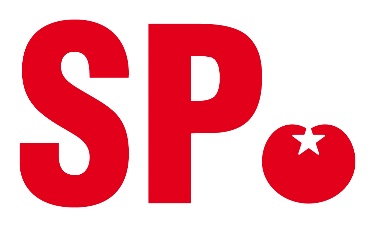 Aan:			College van B&W, ZwolleVan:			Fractie SP, Koen van Baal Betreft:		Mondelinge vragen Stadsfestival en ThorbeckegrachtconcertDatum:		03 juli 2017Geacht college,Afgelopen zaterdag is bekend geworden dat het Thorbeckegrachtconcert niet door gaat vanwege geldgebrek. Het Thorbeckegrachtconcert is toch wel hét hoogtepunt van het Stadsfestival. Verder zijn er door veranderende subsidieregels zorgen over net voortbestaan van het Stadsfestival zelf. Het Stadsfestival blijft een parel van Zwolle en het zou doodzonde zijn als dit prachtige festival niet meer door zou kunnen gaan. Dit brengt ons tot de volgende vragen:Vraag 1: Deelt het college de teleurstelling van de SP over het feit dat het Thorbeckegrachtconcert niet doorgaat?Vraag 2: Klopt het dat er (misschien) betaald moet worden voor het concert? Is het college met de SP eens dat dit afbreuk doet aan de toegankelijkheid en open karakter van het festival en zo ja wil het college dan actie ondernemen om ervoor te zorgen dat het concert gratis blijft?Vraag 3: De toekomst van het gehele festival lijkt ook in gevaar en is onzeker, is het college bereid actie te ondernemen om de toekomst van het Stadsfestival veilig te stellen? Zo nee, waarom niet, zo ja, aan wat voor acties kunnen wij dan denken?Met vriendelijke groet,Namens de SP fractie,Koen van Baal